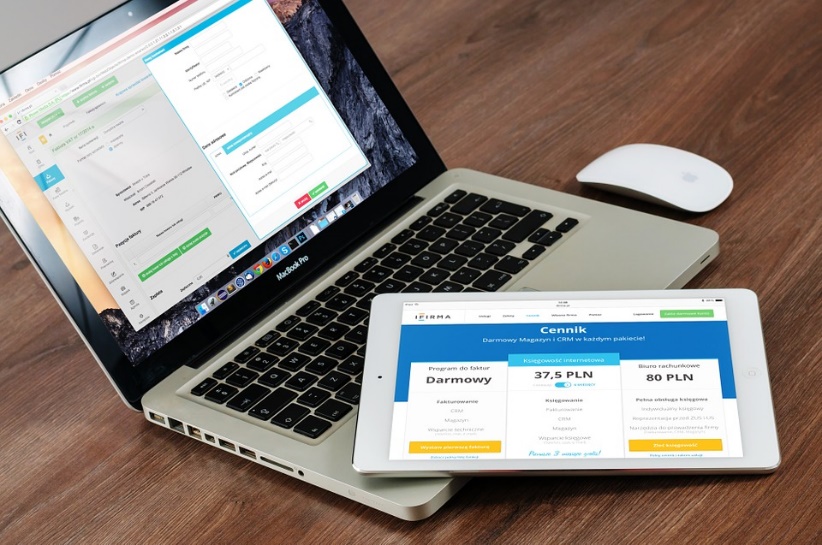 Tarvitsetko opastusta tietokoneiden, mobiililaitteiden ja sähköisten palvelujen käytössä?Verkosta virtaa -vertaisohjaajat tarjoavat maksutonta opastusta ikäihmisille. Opastusta on saatavilla:Voit myös ottaa yhteyttä: 